主日講題：未識之神經    文：使徒行傳第十七章詩    歌：從亙古到永遠、每一天我需要祢、醫治的愛報告事項【歡迎】第一次來參加聚會的新朋友和弟兄姊妹，我們在主裡竭誠歡迎；請簡短自我介紹，讓我們認識您；邀請會後留下享用愛筵。主日愛筵後下午01:30-03:00在會堂有合唱團練唱，歡迎大家一起來，報名請洽合唱團的班長明淵弟兄。7/16~20舉辦〝天財好管家--理財夏令營〞，熱烈招生中，招收30人，額滿採候補登記!歡迎社區小朋友報名參加，請參考活動海報，採網路線上報名，或來電洽詢。7/27-28舉辦教會夏令會，主題：合神心意的器皿，講員：謝國銘老師，將於優美的台南玉井加利利宣教中心舉行，並有安平半日遊，請弟兄姊妹踴躍參加。報名費1,800元，6/30前報名，早鳥優惠價1,500元，細節請參考粉紅色報名表。請填寫報名表後，交給各小組長。為夏令會招募五萬元特別奉獻，請弟兄姊妹按著聖靈的感動，憑信心奉獻。10/10-12舉行聚會處聯合退修會(台北聚會處主辦)，主題【信從主耶穌．親愛眾聖徒】地點:桃園楊梅「東森山林渡假酒店」，分為早鳥價(7/20 前)、恢復價(8/15 止或額滿為止)，詳情見藍色DM，請向麗蓉姊妹報名。代禱事項求 神掌權教會同工團隊的分工配搭規劃，按真理建立教會治理體制，聖靈帶領教會前面的方向。為7月份教會夏令會、理財夏令營和大專門徒營的籌備工作，和所需要的經費禱告，求主豐富供應。求主充足供應教會經常費，使我們事工的需要經歷神的豐盛。楊媽媽(慧雯.慧萍的母親)因消化道再度出血住院，願主的憐憫醫治臨到!素玲的母親手術後已平安出院，求主保守得以順利復原。為添立的父親目前在雲林家中休養，求主眷佑早日完全恢復健康。為亞琦姊妹及薇鎔姊妹懷孕，求主保守腹中小生命平安、健康成長。依玲的母親左眼視力恢復，偉銘弟兄的母親癌症化療，求 神醫治保守。錦坤標靶治療得以有好的療效。【教會上週奉獻收入】：主日奉獻 980 元/ 什一奉獻 78,300 元/ 門徒營5,000元/ 夏令會 15,000元/  宣教基金 5,000元  合計 104,280元  兒童主日學 暨 學青團契 為七月理財營代禱，已進入籌備工作，求主賜給同工們有智慧來預備。為升高中職的學生（浩恩、耀心、立箴、君衛、鳳堯、涵兮、品柔），及升大學的學生（洪旻謙、陳奕均）禱告，求主帶領為他們預備合適的學校科系。為七月份的門徒營籌備都能順利，也求神預備大專生的心；今年的主題是「國度」，為門徒營招募五萬元特別奉獻，請弟兄姊妹按著聖靈的感動，憑信心奉獻。。長青講題：                  經    文：使徒行傳 第18章 長青團契 暨 惠來關懷服務協會 賀伯伯身體軟弱，腳踝明顯水腫，求主保守醫治!賴媽媽合適的新外勞已在6/21報到。7/2-3協會有30位志工參與在嘉義及阿里山參訪與公共服務，願主保守路程平安。7/27-28(週六.日)教會夏令會，週日下午除了到玉井芒果市場外，還要到安平大帆船新景點及樹屋,老街等，費用2000元，報名請洽瑞娟姊妹。 眾教會 暨 台灣基督徒聚會處差傳協會(TCAM) 中科教會：請為長老們、培訓中的講道弟兄與同工、新任的兒主校長禱告，感謝主使用他們來幫助弟兄姊妹，使眾聖徒在主工人敬虔的服事下得以被建造，也求主感動更多忠心的僕人來服事祂。虎尾教會：求神祝福教會會所修繕工程的規劃，招募奉獻550萬元，施工得以順利今年底完成，賜福教會屬靈的復興。差傳協會：求主賜福訓練中心屬靈的資源能造就更多的弟兄姊妹，成為眾教會的幫助。未識之神                   ◎余偉銘弟兄經文：使徒行傳第十七章保羅在希臘三地傳道帖撒羅尼迦庇哩亞雅典保羅在帖撒羅尼迦傳道1、利用安息日在會堂傳道，有些人附從(1~4節)2、有些人因嫉妒，假藉名義向官府控訴(5~9節)保羅在庇哩亞傳道1、賢明的庇哩亞人多有相信的(10~12節)2、但因受帖撒羅尼迦猶太人的攪擾，被迫離開(13~15節)保羅在雅典傳道保羅因見滿城偶像，心裏著急，到處與人辯論(16~18節)被帶到亞略巴古(19~21節)保羅在亞略巴古的信息(22~34節)未識之神-1-從『未識之神』講起(22~23節)、保羅心急地單獨面對不僅是猶太傳統思想而且加上雅典人的哲學智慧，且從當地信仰切入。『未識之神』這四個字表明了兩件事實：(1)他們在冥冥之中知道有神存在。(2)但他們卻不認識這位神。未識之神-2-1、真神乃是創造萬物並賞賜一切的主宰(24~26節)神要人尋求而認識祂(27~28節)3、人因無知而拜錯神，如今神要人悔改(29~30節)未識之神-3-神已定了日子，要藉基督審判世人(31節)2、眾人聽了，有譏誚的，有敷衍的，但也有幾個信的(32~34節)認識獨一無二的真神憑自己的智慧不能認識神(林前一21~31)21.世人憑自己的智慧，既不認識神，神就樂意用人所當作愚拙的道理，拯救那些信的人；這就是神的智慧了。22.猶太人是要神蹟，希利尼人是求智慧，23.我們卻是傳釘十字架的基督，在猶太人為絆腳石，在外邦人為愚拙；24.但在那蒙召的，無論是猶太人、希利尼人，基督總為神的能力，神的智慧。25.因神的愚拙總比人智慧，神的軟弱總比人強壯。26.弟兄們哪，可見你們蒙召的，按著肉體有智慧的不多，有能力的不多，有尊貴的也不多。27.神卻揀選了世上愚拙的，叫有智慧的羞愧；又揀選了世上軟弱的，叫那強壯的羞愧。28.神也揀選了世上卑賤的，被人厭惡的，以及那無有的，為要廢掉那有的。29.使一切有血氣的，在神面前一個也不能自誇。30.但你們得在基督耶穌裡，是本乎神，神又使他成為我們的智慧、公義、聖潔、救贖。31.如經上所記：誇口的，當指著主誇口。2、相較於帖撒羅尼迦猶太人的攪擾以及雅典人的無知拜未識之神，更讓我們學習庇哩亞的人，天天考查《聖經》來認識這位獨一無二的真神。祂是?祂是造物的主(24節上)祂是天地的主(24節中)祂是賜恩的主(25節)祂是生命的主(26，28節)祂是監察的主(30節)祂是審判的主(31節上)7、祂是可信的主(31節下)如何追求認識 神你們查考經文，因你們以為從中可以得到永恆的生命。其實這經文就是為我做見證的。可是你們不肯到我這裡來得生命。約翰福音5：39~40本週金句：使徒行傳第十八章：9-10節夜間，主在異象中對保羅說：不要怕，只管講，不要閉口，有我與你同在，必沒有人下手害你，因為在這城裡我有許多的百姓。 財團法人惠來里基督徒聚會處Hui Lai Li Christian Assembly第1207期2019年6月23日 主    日    週  報第1207期2019年6月23日地址：台中市西屯路二段208巷3號 （塔木德飯店旁的機車行巷內）電話：（04）2311-3896       傳真：（04）2312-7514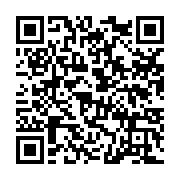 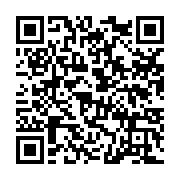 Email: hll.church@gmail.com   網站：hllchurch.org統編：7895-2779           惠來里基督徒聚會處     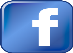 異象：傳揚福音．成全聖徒．建立教會．候主再臨今年主題：奉獻生命活石，建造神的教會  本週同步讀經進度：使徒行傳第十八章地址：台中市西屯路二段208巷3號 （塔木德飯店旁的機車行巷內）電話：（04）2311-3896       傳真：（04）2312-7514Email: hll.church@gmail.com   網站：hllchurch.org統編：7895-2779           惠來里基督徒聚會處     異象：傳揚福音．成全聖徒．建立教會．候主再臨今年主題：奉獻生命活石，建造神的教會  本週同步讀經進度：使徒行傳第十八章本週下週主日崇拜聚會講員 余偉銘弟兄 劉介磐弟兄領會、司琴、配唱 同正、雅婷、僑偉 立仁、光啟、敏恩插花、錄影、音控金菊、典辰、依玲金菊、立箴、佩霓分發週報、愛筵後清理家庭第四大組社青小組兒童主日學 亞琦、瑀雯；建美、旻謙 威皓、忠益；微惠、敏恩總招待/ 擘餅/ 遞餅賜郎/ 光中/偉俊、 美妹妃翎/ 偉銘/明淵、 偉俊遞杯淑芬、 瑞娟依玲、 瑞娟本週(6/20)下週(6/27)週四長青崇拜聚會講員野外禮拜：木柵及貓空之旅 查經：使徒行傳 第18章領會/查經野外禮拜：木柵及貓空之旅 慧娟/ 秀足.芳娜.莉莉愛筵服事野外禮拜：木柵及貓空之旅 振擇、崇英、金玲